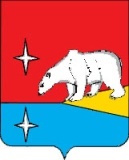 СОВЕТ  ДЕПУТАТОВ ГОРОДСКОГО ОКРУГА ЭГВЕКИНОТР  Е  Ш  Е  Н  И  ЕО внесении изменений в Положение о Совете депутатов городского округа Эгвекинот, утвержденное Решением Совета депутатов Иультинского муниципального района от 18 декабря 2015 г. № 161	В целях уточнения отдельных положений муниципального нормативного правового акта городского округа Эгвекинот, руководствуясь Уставом городского округа Эгвекинот, Совет депутатов городского округа ЭгвекинотРЕШИЛ: Внести следующие изменения в Положение о Совете депутатов городского округа Эгвекинот, утвержденное Решением Совета депутатов Иультинского муниципального района от 18 декабря 2015 г. № 161:1.1. В разделе I «Общие положения»:пункт 1.3 изложить в следующей редакции:«1.3. Численность депутатов Совета депутатов устанавливается в количестве 10 человек.»;пункт 1.11 изложить в следующей редакции:«1.11. Правовое, организационно-методическое, информационное и материально-техническое обеспечение деятельности Совета депутатов обеспечивается Администрацией городского округа Эгвекинот.».1.2. В разделе III «Порядок рассмотрения и принятия Советом депутатов правовых актов»:пункт 3.3 изложить в следующей редакции:«3.3. Решения Совета депутатов подписывает Председатель Совета депутатов и Глава городского округа Эгвекинот.»;пункт 3.6 изложить в следующей редакции:«3.6. Решения Совета депутатов нормативного правового характера вступают в силу со дня их официального обнародования. Иные решения Совета депутатов вступают в силу с момента их подписания, если иной порядок не установлен действующим законодательством или самим правовым актом. Нормативные правовые акты Совета депутатов, предусматривающие установление, изменение или отмену местных налогов и сборов, вступают в силу в соответствии с налоговым законодательством Российской Федерации.».1.3. В разделе V «Условия осуществления депутатом Совета депутатов своих полномочий и формы депутатской деятельности»:в пункте 5.5 слова «настоящим Уставом» исключить.Настоящее решение подлежит обнародованию в местах, определённых Уставом городского округа Эгвекинот, размещению на официальном сайте Администрации городского округа Эгвекинот в информационно-телекоммуникационной сети «Интернет» и вступает в силу со дня его официального обнародования.Контроль исполнения настоящего решения возложить на Председателя Совета депутатов городского округа Эгвекинот Шаповалову Н.С. от 28 ноября 2019 г.№ 47  п. ЭгвекинотГлавагородского округа Эгвекинот       Председатель Совета депутатов                      городского округа Эгвекинот                         Р.В. Коркишко                                           Н.С. Шаповалова